Proposition de projet Vous êtes partenaires de la société ou des établissements de recherche et aimeriez proposer un projet orienté vers l'anticipation des changements climatiques ? Vous avez identifié une problématique et souhaitez l’expliciter et mobiliser un ou plusieurs partenaires ou expertises pour aller plus loin ? Pour soumettre une proposition dans le cadre d’un appel à projets de recherche ou de façon spontanée, veuillez prendre connaissance des conditions d’offre d’accompagnement de Futurs-ACT. Une fois remplie , sauvegardez la fiche de proposition de projet  sous format PDF, et transmettez-la-nous sur la page « Proposer un projet » de notre site-web.Cadre de la proposition de projetNous encourageons fortement la co-construction de projets : scientifiques, entreprises, gestionnaires, politiques, étudiants, habitants … et l’implication de ceux-ci aux différentes étapes de développement, négociation, mise en œuvre, suivi et évaluation du projet. Cette démarche doit permettre d’établir l’apport participatif et légitime du projet à la société civile et aux décideurs des territoires concernés pour anticiper les impacts du changement climatique.Les projets de recherche/recherche-action/formation co-construits [société]/[science] portant sur la thématique de l’anticipation aux changements climatiques (voir notamment les thématiques de Groupes Action) et menant à la production de connaissances mobilisables par la société sont, donc, privilégiés. Procédure d’évaluation Soumission d’une proposition de projet La phase de développement initiale débute par la rédaction d’une courte description du  projet (gabarit ci-dessous).Des propositions spontanées sont recevables.Nous vous proposons aussi de co-construire avec l’équipe de coordination du réseau et/ou des Groupes Actions votre proposition.Étape d’évaluation de la pertinence Sur la base de cette proposition, l’équipe d’animation du réseau procèdera à l’évaluation de la pertinence et de la faisabilité du projet.Si la proposition est éligible, une proposition détaillée sera élaborée. Le sollicitant pourra être accompagné dans cette phase par l’équipe de coordination du réseau  et/ou des Groupes Actions, tant pour la mise en contact avec des partenaires (science/société) que pour la recherche de financements.Étape de validation et soumission du projetAprès validation du projet par le Comité de Direction, une lettre d’appui de Futurs-ACT au projet sera rédigée et le projet présenté aux financeurs. 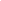 Le réseau Futurs-ACT n’est en mesure ni de financer directement la conduite de projets de recherche ni de garantir la réussite des demandes de financement entreprises par son équipe auprès d’autres organismes et/ou de partenaires.En cas de succès des demandes de financement, Futurs-ACT propose d’accompagner les porteurs dans l’animation du projet en collaboration avec son comité de suivi. Le principal rôle de celui-ci est d’assurer le bon déroulement du projet en soutenant le porteur et en maintenant la dynamique du consortium impliqué. Description du projetContexte et enjeux soulevésExposer le contexte : ensemble des observations ou hypothèses dans lequel s’inscrit le projet. Mentionner les enjeux et leur pertinence par rapport aux impacts et à l’anticipation des changements climatiques. Titre du projet Choisir un titre évocateur que nos équipes respectives utiliseront pour se référer à votre projetThématique Indiquer le(s) Groupe(s) Action de Futurs-ACT susceptible(s) d’accompagner votre projet.Toute autre thématique pertinente peut être ajoutée dans la boîte marquée “Autre”.Réponse à un appel à projets ?Indiquer si vous présentez cette proposition dans le cadre d’un appel d’offre ou un appel à projets de recherche. Si vous répondez oui ci-dessous, veuillez indiquer les détails concernant l’appel.Si “oui”, remplissez le tableau ci-dessousÉquipe de travail:Responsable du projetPrécisez le nom du proposant et informations ci-dessouspartenairesLister les partenaires prévus contactés (sans compter les apports éventuels de Futurs-ACT).Le rôle des partenaires peut aller de membre de l’équipe de réalisation du projet à partenaire financier en passant par tout type de contribution en nature au projet y compris la participation au comité de suivi ou à d’autres comitésActeurs socioéconomiques et bénéficiaires potentiels des résultatsIdentifier à qui seront utiles les résultats du projet, en quoi et de quelle façon ils permettront de faire avancer des stratégies d’anticipation aux impacts des changements climatiques.Description (succincte) du projetObjectifs Énoncer les objectifs généraux et spécifiques du projet. L’objectif général représente la finalité du projet proposé, alors que les objectifs spécifiques résument de façon concise ce qui est visé dans le cadre du projet.MéthodologieLe cas échéant, veuillez décrire la méthodologie que vous souhaitez ou préconisez d’adopter. Lorsqu’applicable, préciser brièvement les variables et/ou les scénarios climatiques à aborder dans le projet.résultats, retombées et transfert de connaissanceCompléter le tableau suivant en indiquant les résultats attendus, qu’ils soient tangibles ou intangibles. (p. ex. rapports, cartes, modèles, etc.) ainsi que les retombées prévues.Vos besoinsCompte tenu de vos ressources humaines, financières et matérielles, puis des objectifs, méthodes et résultats souhaités, expliquez vos besoins pour assurer la bonne conduite du projet. ExpertisesRessources financièresDécrivez vos besoins (capacités ?) financiers pour mener à bien le projet. Un ordre d’idée général est suffisant.AutresExpliciter tout autre besoin qui n’a pas été évoqué dans cette fiche. ÉnergieIndicateursAutre (à expliciter)FormationSanté environnementaleAutre (à expliciter)Interface science-sociétéVulnérabilitésAutre (à expliciter)Non, il s’agit d’un projet spontanéOuiTitre de l’appel d’offreOrganisme encadrantLien vers l’annonceNomAffiliationExpertiseCourrielTéléphoneNomOrganisationPosteExpertiseRôle dans le projet---- Ajouter des lignes au besoin --------- Ajouter des lignes au besoin -----RésultatsRésultatsIndicateurs de retombées Indicateurs de retombées TangiblesEx : production de cartes de risques liés aux CC Ex : production de cartes de risques liés aux CC Ex : utilisation des cartes par une communautéTangiblesEx : mise à jour de la banque de donnéesEx : mise à jour de la banque de donnéesTangiblesEx : publication d’un article scientifiqueEx : publication d’un article scientifiqueTangibles……IntangiblesEx : noyau d’expertise en matière de CC dans un domaine spécifiqueEx : noyau d’expertise en matière de CC dans un domaine spécifiqueIntangibles……Science du climat / du milieuAurez-vous besoin d’expertise climatique au cours de votre projet?Ex : scénarios climatiques, corrélations météo/impactsOUINONScience du climat / du milieuSi oui, précisez vos besoins :Si oui, précisez vos besoins :Si oui, précisez vos besoins :Si oui, précisez vos besoins :Si oui, précisez vos besoins :Science du climat / du milieuAurez-vous besoin de données climatiques au cours de votre projet ?Ex : sorties de modèles climatiques globaux et/ou régionauxOUINONSi oui, précisez vos besoins : Si oui, précisez vos besoins : Si oui, précisez vos besoins : Si oui, précisez vos besoins : Si oui, précisez vos besoins : Sciences humaines et socialesAurez-vous besoin d’expertises portant sur les pratiques sociales et, plus globalement, le « facteur humain » au cours de votre projet ?OUINONSciences humaines et socialesSi oui, précisez vos besoins :Si oui, précisez vos besoins :Si oui, précisez vos besoins :Si oui, précisez vos besoins :Si oui, précisez vos besoins :